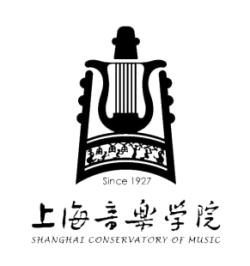        2019年外国留学生攻读硕士学位研究生申请表                 Shanghai Conservatory of Music Postgraduate Program Application Form for International Students 2019姓Family name名Given name名Given name名Given name名Given name名Given name名Given name照片Photo中文姓名Chinese name中文姓名Chinese name中文姓名Chinese name中文姓名Chinese name中文姓名Chinese name中文姓名Chinese name中文姓名Chinese name照片Photo性别Sex出生日期/地点Date /Place of birth出生日期/地点Date /Place of birth出生日期/地点Date /Place of birth出生日期/地点Date /Place of birth出生日期/地点Date /Place of birth出生日期/地点Date /Place of birth照片Photo国籍Nationality护照号码Passport No.护照号码Passport No.护照有效期Valid Until护照有效期Valid Until护照有效期Valid Until护照有效期Valid Until护照有效期Valid Until宗教信仰Religion婚姻状况Marital Status婚姻状况Marital Status手机Mobile phone No.手机Mobile phone No.手机Mobile phone No.手机Mobile phone No.手机Mobile phone No.永久地址Permanent address永久地址Permanent address永久地址Permanent address永久地址Permanent address电话Telephone No.电话Telephone No.电话Telephone No.电话Telephone No.通信地址Post address通信地址Post address通信地址Post address通信地址Post address通信地址Post address通信地址Post address通信地址Post address通信地址Post addressEmail（very important ! we will send the exam notices by this email）Email（very important ! we will send the exam notices by this email）Email（very important ! we will send the exam notices by this email）Email（very important ! we will send the exam notices by this email）Email（very important ! we will send the exam notices by this email）Email（very important ! we will send the exam notices by this email）Email（very important ! we will send the exam notices by this email）Email（very important ! we will send the exam notices by this email）职业Occupation工作或学习单位Employer or Institution Affiliated工作或学习单位Employer or Institution Affiliated工作或学习单位Employer or Institution Affiliated工作或学习单位Employer or Institution Affiliated工作或学习单位Employer or Institution Affiliated工作或学习单位Employer or Institution Affiliated工作或学习单位Employer or Institution Affiliated申请专业及研究方向Field of Study in China申请专业及研究方向Field of Study in China申请专业及研究方向Field of Study in China申请专业及研究方向Field of Study in China申请专业及研究方向Field of Study in China申请专业及研究方向Field of Study in China申请专业及研究方向Field of Study in China申请专业及研究方向Field of Study in China获学士学位学校Institution(s)to Obtain Bachelor’s Degree获学士学位学校Institution(s)to Obtain Bachelor’s Degree获学士学位学校Institution(s)to Obtain Bachelor’s Degree获学士学位学校Institution(s)to Obtain Bachelor’s Degree获学士学位学校Institution(s)to Obtain Bachelor’s Degree在校时间Years Attended（from/to）在校时间Years Attended（from/to）在校时间Years Attended（from/to）学士专业Field of Study for Bachelor’s Degree学士专业Field of Study for Bachelor’s Degree学士专业Field of Study for Bachelor’s Degree学士专业Field of Study for Bachelor’s Degree学士专业Field of Study for Bachelor’s Degree获学士学位时间Time to Obtain the Degree 获学士学位时间Time to Obtain the Degree 获学士学位时间Time to Obtain the Degree 汉语学习经历Chinese Language Background在何处学习（where）□ 在本国（Home）□ 在中国（in China）□ 其他地方（Other place）学习时间（study hours）□<100 hours  □100∼300 hours□300∼600hours□600∼900hours □900∼1200hours □>1200hours汉语学习经历Chinese Language Background在何处学习（where）□ 在本国（Home）□ 在中国（in China）□ 其他地方（Other place）学习时间（study hours）□<100 hours  □100∼300 hours□300∼600hours□600∼900hours □900∼1200hours □>1200hours汉语学习经历Chinese Language Background在何处学习（where）□ 在本国（Home）□ 在中国（in China）□ 其他地方（Other place）学习时间（study hours）□<100 hours  □100∼300 hours□300∼600hours□600∼900hours □900∼1200hours □>1200hours汉语学习经历Chinese Language Background在何处学习（where）□ 在本国（Home）□ 在中国（in China）□ 其他地方（Other place）学习时间（study hours）□<100 hours  □100∼300 hours□300∼600hours□600∼900hours □900∼1200hours □>1200hours汉语学习经历Chinese Language Background在何处学习（where）□ 在本国（Home）□ 在中国（in China）□ 其他地方（Other place）学习时间（study hours）□<100 hours  □100∼300 hours□300∼600hours□600∼900hours □900∼1200hours □>1200hours汉语学习经历Chinese Language Background在何处学习（where）□ 在本国（Home）□ 在中国（in China）□ 其他地方（Other place）学习时间（study hours）□<100 hours  □100∼300 hours□300∼600hours□600∼900hours □900∼1200hours □>1200hours汉语学习经历Chinese Language Background在何处学习（where）□ 在本国（Home）□ 在中国（in China）□ 其他地方（Other place）学习时间（study hours）□<100 hours  □100∼300 hours□300∼600hours□600∼900hours □900∼1200hours □>1200hours汉语学习经历Chinese Language Background在何处学习（where）□ 在本国（Home）□ 在中国（in China）□ 其他地方（Other place）学习时间（study hours）□<100 hours  □100∼300 hours□300∼600hours□600∼900hours □900∼1200hours □>1200hours获HSK证书时间Time to Obtain HSK Test Certificate获HSK证书时间Time to Obtain HSK Test Certificate获HSK证书时间Time to Obtain HSK Test Certificate获HSK证书时间Time to Obtain HSK Test Certificate获HSK证书时间Time to Obtain HSK Test Certificate获HSK证书时间Time to Obtain HSK Test Certificate获HSK证书时间Time to Obtain HSK Test Certificate获HSK证书时间Time to Obtain HSK Test Certificate个人简述CV/Resume（包括学术成就、发表学术论文、译著、获得专利、奖励等，可附页）Articles or papers written or published and other diplomas (attachments, list needed）个人简述CV/Resume（包括学术成就、发表学术论文、译著、获得专利、奖励等，可附页）Articles or papers written or published and other diplomas (attachments, list needed）个人简述CV/Resume（包括学术成就、发表学术论文、译著、获得专利、奖励等，可附页）Articles or papers written or published and other diplomas (attachments, list needed）个人简述CV/Resume（包括学术成就、发表学术论文、译著、获得专利、奖励等，可附页）Articles or papers written or published and other diplomas (attachments, list needed）个人简述CV/Resume（包括学术成就、发表学术论文、译著、获得专利、奖励等，可附页）Articles or papers written or published and other diplomas (attachments, list needed）个人简述CV/Resume（包括学术成就、发表学术论文、译著、获得专利、奖励等，可附页）Articles or papers written or published and other diplomas (attachments, list needed）个人简述CV/Resume（包括学术成就、发表学术论文、译著、获得专利、奖励等，可附页）Articles or papers written or published and other diplomas (attachments, list needed）个人简述CV/Resume（包括学术成就、发表学术论文、译著、获得专利、奖励等，可附页）Articles or papers written or published and other diplomas (attachments, list needed）推荐人/机构Recommended by推荐人/机构Recommended by经费来源/ Source of Funding□奖学金(Scholarship)□自费(Self-supporting)经费来源/ Source of Funding□奖学金(Scholarship)□自费(Self-supporting)经费来源/ Source of Funding□奖学金(Scholarship)□自费(Self-supporting)经费来源/ Source of Funding□奖学金(Scholarship)□自费(Self-supporting)经费来源/ Source of Funding□奖学金(Scholarship)□自费(Self-supporting)经费来源/ Source of Funding□奖学金(Scholarship)□自费(Self-supporting)在华事务担保人姓名Name of Guarantor in 在华事务担保人姓名Name of Guarantor in 国籍Nationality国籍Nationality国籍Nationality国籍Nationality电话Telephone No.电话Telephone No.在华事务担保人姓名Name of Guarantor in 在华事务担保人姓名Name of Guarantor in 与被担保人关系Relation to the ward与被担保人关系Relation to the ward与被担保人关系Relation to the ward与被担保人关系Relation to the ward电话Telephone No.电话Telephone No.在华事务担保人保证：1、监督该生不从事来华学习目的以外的活动并保证遵守中国法律。2、督促该生努力学习并遵守上海音乐学院的各项规章制度。3、督促该生按时交纳各项费用，该生不能支付有关费用时，由我负责支付。4、负责该生在上海音乐学院学习期间发生意外事故的处理工作。Guarantor in  hereby affirm that1、To supervise my ward not to do anything that is not applicable for an international student in China; and I assure my ward will abide by the laws of the People’s Republic of .2、To urge my ward to exert to study industriously and observe the pertinent rules and regulations of the university.3、To urge my ward to pay the necessary fees on time; and I will be liable to my ward for the payment which in case my ward is not able to afford to pay.4、To handle the accident that my ward meets during his/her study period at Shanghai Conservatory of Music.在华事务担保人签字：                                 日期：Signature of Guarantor in China                           Date在华事务担保人保证：1、监督该生不从事来华学习目的以外的活动并保证遵守中国法律。2、督促该生努力学习并遵守上海音乐学院的各项规章制度。3、督促该生按时交纳各项费用，该生不能支付有关费用时，由我负责支付。4、负责该生在上海音乐学院学习期间发生意外事故的处理工作。Guarantor in  hereby affirm that1、To supervise my ward not to do anything that is not applicable for an international student in China; and I assure my ward will abide by the laws of the People’s Republic of .2、To urge my ward to exert to study industriously and observe the pertinent rules and regulations of the university.3、To urge my ward to pay the necessary fees on time; and I will be liable to my ward for the payment which in case my ward is not able to afford to pay.4、To handle the accident that my ward meets during his/her study period at Shanghai Conservatory of Music.在华事务担保人签字：                                 日期：Signature of Guarantor in China                           Date在华事务担保人保证：1、监督该生不从事来华学习目的以外的活动并保证遵守中国法律。2、督促该生努力学习并遵守上海音乐学院的各项规章制度。3、督促该生按时交纳各项费用，该生不能支付有关费用时，由我负责支付。4、负责该生在上海音乐学院学习期间发生意外事故的处理工作。Guarantor in  hereby affirm that1、To supervise my ward not to do anything that is not applicable for an international student in China; and I assure my ward will abide by the laws of the People’s Republic of .2、To urge my ward to exert to study industriously and observe the pertinent rules and regulations of the university.3、To urge my ward to pay the necessary fees on time; and I will be liable to my ward for the payment which in case my ward is not able to afford to pay.4、To handle the accident that my ward meets during his/her study period at Shanghai Conservatory of Music.在华事务担保人签字：                                 日期：Signature of Guarantor in China                           Date在华事务担保人保证：1、监督该生不从事来华学习目的以外的活动并保证遵守中国法律。2、督促该生努力学习并遵守上海音乐学院的各项规章制度。3、督促该生按时交纳各项费用，该生不能支付有关费用时，由我负责支付。4、负责该生在上海音乐学院学习期间发生意外事故的处理工作。Guarantor in  hereby affirm that1、To supervise my ward not to do anything that is not applicable for an international student in China; and I assure my ward will abide by the laws of the People’s Republic of .2、To urge my ward to exert to study industriously and observe the pertinent rules and regulations of the university.3、To urge my ward to pay the necessary fees on time; and I will be liable to my ward for the payment which in case my ward is not able to afford to pay.4、To handle the accident that my ward meets during his/her study period at Shanghai Conservatory of Music.在华事务担保人签字：                                 日期：Signature of Guarantor in China                           Date在华事务担保人保证：1、监督该生不从事来华学习目的以外的活动并保证遵守中国法律。2、督促该生努力学习并遵守上海音乐学院的各项规章制度。3、督促该生按时交纳各项费用，该生不能支付有关费用时，由我负责支付。4、负责该生在上海音乐学院学习期间发生意外事故的处理工作。Guarantor in  hereby affirm that1、To supervise my ward not to do anything that is not applicable for an international student in China; and I assure my ward will abide by the laws of the People’s Republic of .2、To urge my ward to exert to study industriously and observe the pertinent rules and regulations of the university.3、To urge my ward to pay the necessary fees on time; and I will be liable to my ward for the payment which in case my ward is not able to afford to pay.4、To handle the accident that my ward meets during his/her study period at Shanghai Conservatory of Music.在华事务担保人签字：                                 日期：Signature of Guarantor in China                           Date在华事务担保人保证：1、监督该生不从事来华学习目的以外的活动并保证遵守中国法律。2、督促该生努力学习并遵守上海音乐学院的各项规章制度。3、督促该生按时交纳各项费用，该生不能支付有关费用时，由我负责支付。4、负责该生在上海音乐学院学习期间发生意外事故的处理工作。Guarantor in  hereby affirm that1、To supervise my ward not to do anything that is not applicable for an international student in China; and I assure my ward will abide by the laws of the People’s Republic of .2、To urge my ward to exert to study industriously and observe the pertinent rules and regulations of the university.3、To urge my ward to pay the necessary fees on time; and I will be liable to my ward for the payment which in case my ward is not able to afford to pay.4、To handle the accident that my ward meets during his/her study period at Shanghai Conservatory of Music.在华事务担保人签字：                                 日期：Signature of Guarantor in China                           Date在华事务担保人保证：1、监督该生不从事来华学习目的以外的活动并保证遵守中国法律。2、督促该生努力学习并遵守上海音乐学院的各项规章制度。3、督促该生按时交纳各项费用，该生不能支付有关费用时，由我负责支付。4、负责该生在上海音乐学院学习期间发生意外事故的处理工作。Guarantor in  hereby affirm that1、To supervise my ward not to do anything that is not applicable for an international student in China; and I assure my ward will abide by the laws of the People’s Republic of .2、To urge my ward to exert to study industriously and observe the pertinent rules and regulations of the university.3、To urge my ward to pay the necessary fees on time; and I will be liable to my ward for the payment which in case my ward is not able to afford to pay.4、To handle the accident that my ward meets during his/her study period at Shanghai Conservatory of Music.在华事务担保人签字：                                 日期：Signature of Guarantor in China                           Date在华事务担保人保证：1、监督该生不从事来华学习目的以外的活动并保证遵守中国法律。2、督促该生努力学习并遵守上海音乐学院的各项规章制度。3、督促该生按时交纳各项费用，该生不能支付有关费用时，由我负责支付。4、负责该生在上海音乐学院学习期间发生意外事故的处理工作。Guarantor in  hereby affirm that1、To supervise my ward not to do anything that is not applicable for an international student in China; and I assure my ward will abide by the laws of the People’s Republic of .2、To urge my ward to exert to study industriously and observe the pertinent rules and regulations of the university.3、To urge my ward to pay the necessary fees on time; and I will be liable to my ward for the payment which in case my ward is not able to afford to pay.4、To handle the accident that my ward meets during his/her study period at Shanghai Conservatory of Music.在华事务担保人签字：                                 日期：Signature of Guarantor in China                           Date申请人保证/I hereby affirm that1、上述各项申请中填写的情况是真实无误的/All the information in this form is true and correct；2、在上海音乐学院学习期间，遵守中国的法律和学校的规章制度/ I shall abide by the Chinese laws and the regulations of Shanghai Conservatory of Music.申请人签字:                                           日期：Applicant’s signature                                    Date申请人保证/I hereby affirm that1、上述各项申请中填写的情况是真实无误的/All the information in this form is true and correct；2、在上海音乐学院学习期间，遵守中国的法律和学校的规章制度/ I shall abide by the Chinese laws and the regulations of Shanghai Conservatory of Music.申请人签字:                                           日期：Applicant’s signature                                    Date申请人保证/I hereby affirm that1、上述各项申请中填写的情况是真实无误的/All the information in this form is true and correct；2、在上海音乐学院学习期间，遵守中国的法律和学校的规章制度/ I shall abide by the Chinese laws and the regulations of Shanghai Conservatory of Music.申请人签字:                                           日期：Applicant’s signature                                    Date申请人保证/I hereby affirm that1、上述各项申请中填写的情况是真实无误的/All the information in this form is true and correct；2、在上海音乐学院学习期间，遵守中国的法律和学校的规章制度/ I shall abide by the Chinese laws and the regulations of Shanghai Conservatory of Music.申请人签字:                                           日期：Applicant’s signature                                    Date申请人保证/I hereby affirm that1、上述各项申请中填写的情况是真实无误的/All the information in this form is true and correct；2、在上海音乐学院学习期间，遵守中国的法律和学校的规章制度/ I shall abide by the Chinese laws and the regulations of Shanghai Conservatory of Music.申请人签字:                                           日期：Applicant’s signature                                    Date申请人保证/I hereby affirm that1、上述各项申请中填写的情况是真实无误的/All the information in this form is true and correct；2、在上海音乐学院学习期间，遵守中国的法律和学校的规章制度/ I shall abide by the Chinese laws and the regulations of Shanghai Conservatory of Music.申请人签字:                                           日期：Applicant’s signature                                    Date申请人保证/I hereby affirm that1、上述各项申请中填写的情况是真实无误的/All the information in this form is true and correct；2、在上海音乐学院学习期间，遵守中国的法律和学校的规章制度/ I shall abide by the Chinese laws and the regulations of Shanghai Conservatory of Music.申请人签字:                                           日期：Applicant’s signature                                    Date申请人保证/I hereby affirm that1、上述各项申请中填写的情况是真实无误的/All the information in this form is true and correct；2、在上海音乐学院学习期间，遵守中国的法律和学校的规章制度/ I shall abide by the Chinese laws and the regulations of Shanghai Conservatory of Music.申请人签字:                                           日期：Applicant’s signature                                    Date需要预定宿舍，学校将根据实际情况调配Book a dormitory(if need), the arrangement will be based on the actual situation.双人间/ Double-room(day/person)：□RMB40无须安排住宿请打√                 □需要预定宿舍，学校将根据实际情况调配Book a dormitory(if need), the arrangement will be based on the actual situation.双人间/ Double-room(day/person)：□RMB40无须安排住宿请打√                 □需要预定宿舍，学校将根据实际情况调配Book a dormitory(if need), the arrangement will be based on the actual situation.双人间/ Double-room(day/person)：□RMB40无须安排住宿请打√                 □需要预定宿舍，学校将根据实际情况调配Book a dormitory(if need), the arrangement will be based on the actual situation.双人间/ Double-room(day/person)：□RMB40无须安排住宿请打√                 □需要预定宿舍，学校将根据实际情况调配Book a dormitory(if need), the arrangement will be based on the actual situation.双人间/ Double-room(day/person)：□RMB40无须安排住宿请打√                 □需要预定宿舍，学校将根据实际情况调配Book a dormitory(if need), the arrangement will be based on the actual situation.双人间/ Double-room(day/person)：□RMB40无须安排住宿请打√                 □需要预定宿舍，学校将根据实际情况调配Book a dormitory(if need), the arrangement will be based on the actual situation.双人间/ Double-room(day/person)：□RMB40无须安排住宿请打√                 □需要预定宿舍，学校将根据实际情况调配Book a dormitory(if need), the arrangement will be based on the actual situation.双人间/ Double-room(day/person)：□RMB40无须安排住宿请打√                 □